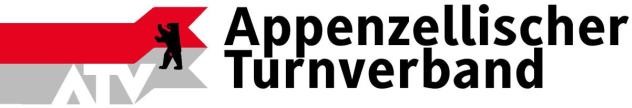 GRUNDKURS UND FORTBILDUNGSKURSFachtest Allround (FTA)Modul 1 + 3 - Theorie I Praxis I PrüfungRessort AusbildungSilvia Fritsche ausbildung@app-tv.ch+41 79 560 96 64Kursdaten	Samstag, 18. März 2023Ort	OSZ Oberstufenzentrum Gaiserau 179056 GaisKurszeit	08:00 – 12:00 Uhr Grundkurs		09:00 – 12:00 Uhr Fortbildungskurs (GK muss besucht sein)Kursorganisation	Ressort Ausbildung, Silvia FritscheLerninhalte	Kennen und Anwenden der Weisungen, Anwenden und Ausfüllen der Notenblätter, Verhalten auf dem Wettkampfplatz, Rechte und Pflichten des Schiedsrichters.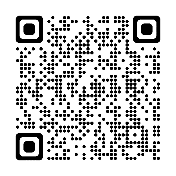 Vorbereitung	Bitte vorgängig Weisung 2020 studieren:https://www.stv-fsg.ch/de/sportarten/turnen-erwachsene/fachteste.html Qualifikation	Der Teilnehmer hat das Modul abgeschlossen, wenn dieses vollständig besucht und die schriftliche Prüfung bestanden wurde. Somit wird der Teilnehmer zum Modul 2 und abschliessend zum Modul 3 zugelassen.Mitnehmen	Timer, Drückerli, Pfeife, Weisung, BildungspassDie Weisungen und Dokument sind in papier- oder elektronischer Form mitzubringen. Es werden keine Unterlagen am Kurs verteilt.Kursleiter	Ruth Lenherr-Bodenmann, Gais allround@app-tv.chKurskosten	keine für ATV-Mitgliederfür externe Personen 20 CHF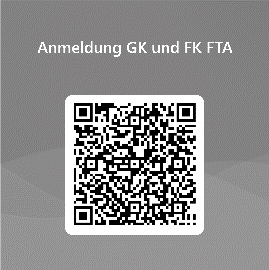 Anmeldung	bis 10. März 2023 unter Anmeldung FTA oder   Hinweis	Dieser Kurs wird nur ab 10 Teilnehmenden durchgeführt, Maximale Teilnehmerzahl: 30. 	Anmeldungen werden in der Reihenfolge des Eingangs berücksichtigt. ATV-Mitglieder haben Vorrang.